Ålands lagtings beslut om antagande avFörsta tilläggsbudget för år 2015	Efter att förslag inkommit från landskapsregeringen har lagtinget antagit nedanstående första tilläggsbudget för år 2015: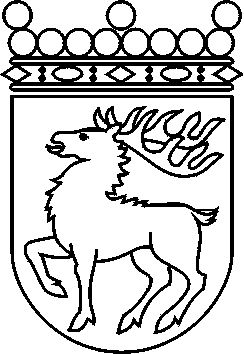 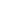 Ålands lagtingBESLUT LTB 4/2015BESLUT LTB 4/2015DatumÄrende2015-01-23BF02/2014-2015Anslag tb 2015Inkomster tb 2015ÖVERFÖRINGARAvdelning 4400SOCIAL- OCH MILJÖAVDELNINGENS FÖRVALTNINGS-SOCIAL- OCH MILJÖAVDELNINGENS FÖRVALTNINGS-SOCIAL- OCH MILJÖAVDELNINGENS FÖRVALTNINGS-SOCIAL- OCH MILJÖAVDELNINGENS FÖRVALTNINGS-OMRÅDE-34 0000410ÖVRIGA SOCIALA UPPGIFTER-70 000041010Övriga sociala uppgifter, överföringar (F)-70 000415AV KOMMUNERNA ANORDNADE SOCIALA TJÄNSTER36 000041500Understöd för kommunernas sociala tjänster (F)36 000Anslag och inkomster totalt ovanstående-34 0000	Mariehamn den 23 januari 2015	Mariehamn den 23 januari 2015Britt Lundberg  talmanBritt Lundberg  talmanViveka Eriksson  vicetalmanRoger Janssonvicetalman